АНКЕТА УЧАСТНИКА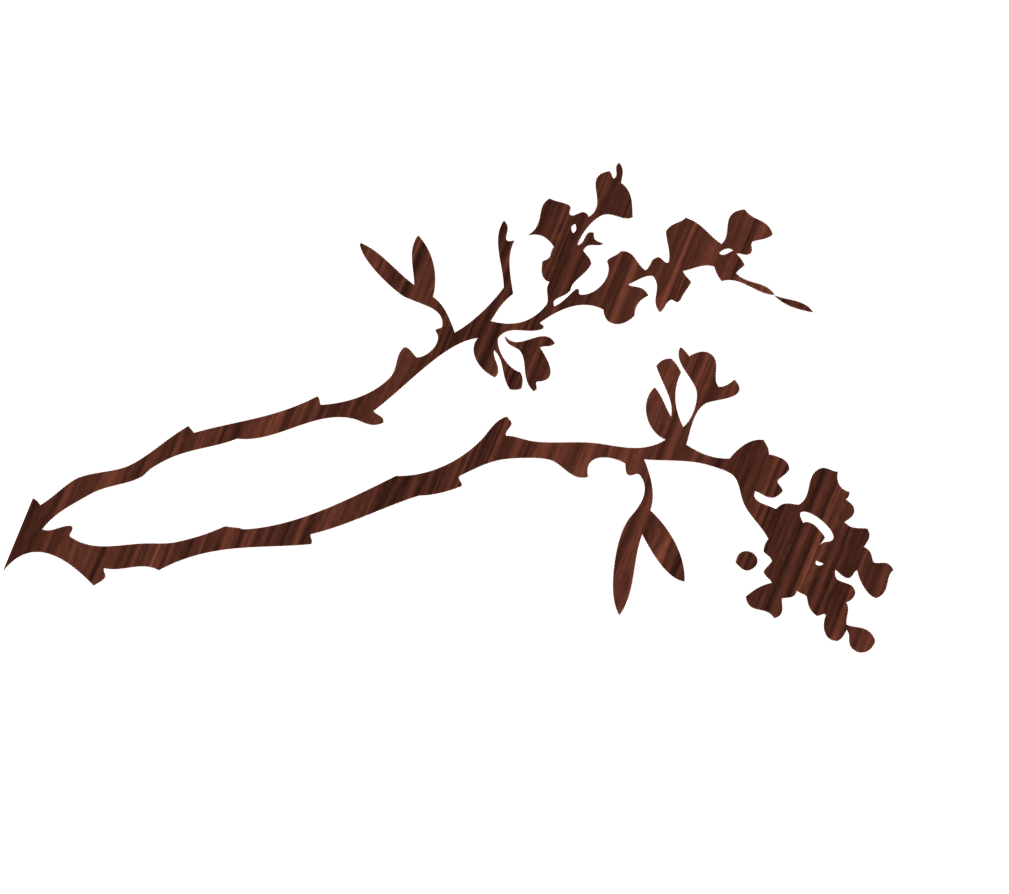 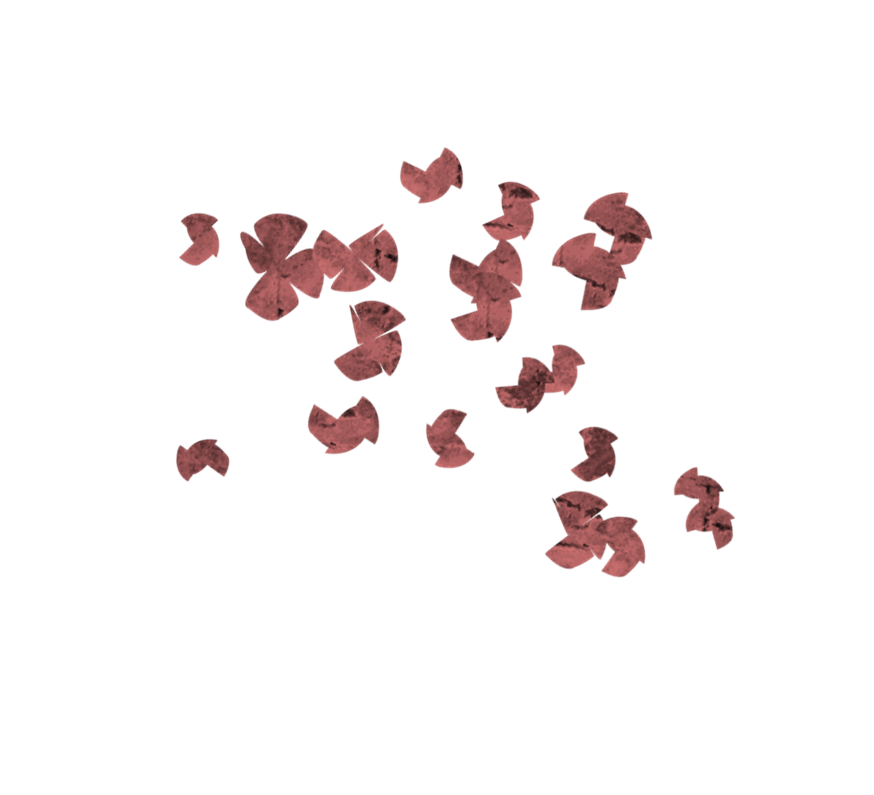 Ф.И.О.: Город: Школа, класс: Контактный номер: E-mail: Номинация (-ии) 1-го этапа заочного конкурса, в которой (-ых) примете участие (подчеркните или выделите цветом):Номинация «Проверь эрудицию» Номинация «Видеоконкурс «Поговорим по-китайски»   Номинация «Лучший художник» Номинация «Лучший мем»